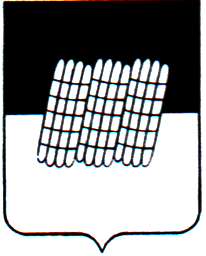 СОВЕТ ДЕПУТАТОВ УСВЯТСКОГО СЕЛЬСКОГО ПОСЕЛЕНИЯДОРОГОБУЖСКОГО РАЙОНА СМОЛЕНСКОЙ ОБЛАСТИ                                      РЕШЕНИЕ		 от 25.05.2016 года                                                                               №  14Заслушав и обсудив отчет старшего менеджера Панёвой Р.И. «Об исполнении бюджета Усвятского сельского поселения Дорогобужского района Смоленской области за 1 квартал 2016 года»,  руководствуясь ст.12 « Положения о бюджетном процессе», Совет депутатов Усвятского сельского поселения Дорогобужского района Смоленской областиРЕШИЛ:1.Принять к сведению  отчет   об   исполнении   бюджета Усвятского сельского поселения Дорогобужского района Смоленской области за 1 квартал 2016 года:  по доходам  в сумме  583,3 ты с. руб.; по расходам в сумме 406,4  тыс. руб.2. Настоящее решение подлежит обнародованию.Глава муниципального образования                                                                         Усвятское сельское поселение                                                                               Дорогобужского районаСмоленской области                                                                         В.В. ДмитраковаОб        исполнении          бюджета Усвятского  сельского  поселенияДорогобужского                 районаСмоленской области за 1 квартал 2016 года